Publicado en Andalucía el 30/05/2023 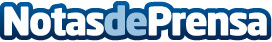 La candidatura de César Vera advierte a los clubes que tienen hasta septiembre para adaptar sus estatutos a la nueva Ley del Deporte y les explica cómo hacerloDesde la candidatura de César Vera informa de que, de conformidad con el vigente Decreto 41/2022, de 8 de marzo, por el que se regulan las Entidades Deportivas de Andalucía y se establece la estructura y régimen de funcionamiento del Registro Andaluz de Entidades Deportivas, todos los clubes andaluces deberán adaptar sus estatus según la nueva Ley del DeporteDatos de contacto:Cesar Vera Vallejo667575114Nota de prensa publicada en: https://www.notasdeprensa.es/la-candidatura-de-cesar-vera-advierte-a-los Categorias: Fútbol Sociedad Andalucia Otros deportes http://www.notasdeprensa.es